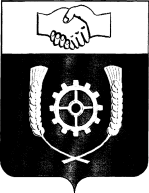      РОССИЙСКАЯ ФЕДЕРАЦИЯ                                    АДМИНИСТРАЦИЯ МУНИЦИПАЛЬНОГО РАЙОНА                КЛЯВЛИНСКИЙ                  Самарской области              ПОСТАНОВЛЕНИЕ                18 .09. 2014г.   №  563 ___       О комиссии по принятию решения о проведении проверкидостоверности и полноты сведений, предоставляемыхгражданами, претендующими на замещение отдельных муниципальных должностей муниципальногорайона Клявлинский, и лицами, замещающими отдельные муниципальные должности муниципального района Клявлинский,и соблюдения лицами, замещающими отдельные муниципальные должности муниципального района Клявлинский, установленных ограничений и запретов, требований о предотвращении или урегулировании конфликта интересов, исполнения должностных обязанностейВ соответствии с Постановлением Губернатора Самарской области от 01.09.2010г. № 70 «О комиссии по принятию решения о проведении проверки достоверности и полноты сведений, представляемых гражданами, претендующими на замещение отдельных государственных должностей Самарской области, и лицами, замещающими отдельные государственные должности Самарской области, и соблюдения лицами, замещающими отдельные государственные должности Самарской области, установленных ограничений и запретов, требований о предотвращении или урегулировании конфликта интересов, исполнения должностных обязанностей»,  Уставом муниципального района Клявлинский Самарской области, Администрация муниципального района Клявлинский ПОСТАНОВЛЯЕТ:1. Образовать комиссию по принятию решения о проведении проверки достоверности и полноты сведений, представляемых гражданами, претендующими на замещение отдельных муниципальных должностей в муниципальном районе Клявлинский, и лицами, замещающими отдельные муниципальные должности муниципального района Клявлинский, и соблюдения лицами, замещающими отдельные муниципальные должности муниципального района Клявлинский, установленных ограничений и запретов, требований о предотвращении или урегулировании конфликта интересов, исполнения должностных обязанностей в составе согласно приложению.2. Утвердить прилагаемое Положение о комиссии по принятию решения о проведении проверки достоверности и полноты сведений, представляемых гражданами, претендующими на замещение отдельных муниципальных должностей в муниципальном районе Клявлинский, и лицами, замещающими отдельные муниципальные должности муниципального района Клявлинский, и соблюдения лицами, замещающими отдельные муниципальные должности муниципального района Клявлинский, установленных ограничений и запретов, требований о предотвращении или урегулировании конфликта интересов, исполнения должностных обязанностей.3. Опубликовать настоящее постановление в районной газете «Знамя Родины» и разместить на официальном сайте Администрации муниципального района Клявлинский в информационно-коммуникационной сети «Интернет».4. Настоящее постановление вступает в силу со дня его официального опубликования.5. Контроль за выполнением настоящего постановления оставляю за собой.Мазурина О.Ю.Приложениек постановлению Администрации муниципального района Клявлинскийот 18.09.2014г. № 563СОСТАВ комиссии по принятию решения о проведении проверки достоверности и полноты сведений, представляемых гражданами, претендующими на замещение отдельных муниципальных должностей в муниципальном районе Клявлинский, и лицами, замещающими отдельные муниципальные должности муниципального района Клявлинский, и соблюдения лицами, замещающими отдельные муниципальные должности муниципального района Клявлинский, установленных ограничений и запретов, требований о предотвращении или урегулировании конфликта интересов, исполнения должностных обязанностейУТВЕРЖДЕНОпостановлением Администрации муниципального района Клявлинский от 18.09.2014г. № 563ПОЛОЖЕНИЕо комиссии по принятию решения о проведении проверки достоверности и полноты сведений, представляемых гражданами, претендующими на замещение отдельных муниципальных должностей в муниципальном районе Клявлинский, и лицами, замещающими отдельные муниципальные должности муниципального района Клявлинский, и соблюдения лицами, замещающими отдельные муниципальные должности муниципального района Клявлинский, установленных ограничений и запретов, требований о предотвращении или урегулировании конфликта интересов, исполнения должностных обязанностей1.1. Комиссия по принятию решения о проведении проверки достоверности и полноты сведений, представляемых гражданами, претендующими на замещение отдельных муниципальных должностей муниципального района Клявлинский, и лицами, замещающими отдельные муниципальные должности муниципального района Клявлинский, и соблюдения лицами, замещающими отдельные муниципальные должности муниципального района Клявлинский, установленных ограничений и запретов, требований о предотвращении или урегулировании конфликта интересов, исполнения должностных обязанностей (далее - Комиссия) является постоянно действующим коллегиальным органом, образованным в соответствии с Постановлением Губернатора Самарской области от 01.09.2010г. № 70 «О комиссии по принятию решения о проведении проверки достоверности и полноты сведений, представляемых гражданами, претендующими на замещение отдельных государственных должностей Самарской области, и лицами, замещающими отдельные государственные должности Самарской области, и соблюдения лицами, замещающими отдельные государственные должности Самарской области, установленных ограничений и запретов, требований о предотвращении или урегулировании конфликта интересов, исполнения должностных обязанностей» для принятия решения о проведении проверки:а) достоверности и полноты сведений о доходах, об имуществе и обязательствах имущественного характера, представляемых гражданами, претендующими на замещение муниципальных должностей муниципального района Клявлинский (далее - граждане), по состоянию на конец отчетного периода;б) достоверности и полноты сведениюй, представляемых гражданами при назначении на муниципальную должность муниципального района Клявлинский (далее - муниципальная должность) в соответствии с нормативными правовыми актами Российской Федерации и Самарской области;в) соблюдения лицами, замещающими муниципальные должности ограничений и запретов, требований о предотвращении или урегулировании конфликта интересов, исполнения ими должностных обязанностей, установленных федеральным законодательством (далее - установленные ограничения).1.2. Комиссия в своей деятельности руководствуется Конституцией Российской Федерации, законодательством Российской Федерации, Уставом муниципального района Клявлинский, законами Самарской области, иными нормативными правовыми актами Самарской области, муниципальными правовыми актами муниципального района Клявлинский, а также настоящим Положением.1.3. Положение о Комиссии и ее состав утверждаются постановлением Администрации муниципального района Клявлинский.2. Задача, функции и права Комиссии2.1. Основной задачей Комиссии является рассмотрение вопросов, касающихся принятия решения о проведении проверки достоверности и полноты сведений, представляемых гражданами и лицами, замещающими муниципальные должности, и соблюдения установленных ограничений лицами, замещающими муниципальные должности.2.2. Комиссия в соответствии с возложенной на нее основной задачей осуществляет следующие функции:рассматривает представленную правоохранительными органами, иными государственными органами, органами местного самоуправления и их должностными лицами, должностными лицами кадровой службы органа местного самоуправления муниципального района Клявлинский, в котором гражданин претендует на замещение муниципальной должности или лицо замещает муниципальную должность, постоянно действующими руководящими органами политических партий и зарегистрированных в соответствии с законом иных общероссийских общественных объединений, не являющихся политическими партиями, а также региональных отделений политических партий, межрегиональных и региональных общественных объединений, Общественной палатой Российской Федерации, общественной палатой Самарской области, Советом по противодействию коррупции муниципального района Клявлинский, общероссийскими и региональными средствами массовой информации письменно оформленную информацию о представлении гражданином или лицом, замещающим муниципальную должность, недостоверных или неполных сведений о доходах, об имуществе и обязательствах имущественного характера, представляемых гражданами, претендующими на замещение муниципальных должностей муниципального района Клявлинский, а также о несоблюдении лицом, замещающим муниципальную должность, установленных ограничений;рассматривает факты непредставления по объективным причинам лицом, замещающим муниципальную должность, сведений о доходах, об имуществе и обязательствах имущественного характера супруги (супруга) и несовершеннолетних детей;принимает решение о проведении проверки и контролирует его исполнение;рассматривает доклады руководителя органа местного самоуправления муниципального района Клявлинский (структурного подразделения органа местного самоуправления муниципального района Клявлинский), осуществлявшего проверку, о результатах проведенной проверки;представляет доклад о результатах проверки должностному лицу (органу местного самоуправления), уполномоченному назначать (представлять к назначению) гражданина на муниципальную должность или назначившему лицо, замещающее муниципальную должность, на соответствующую муниципальную должность. При этом в докладе Комиссии должно содержаться одно из следующих предложений:а) о назначении (представлении к назначению) гражданина на муниципальную должность;б) об отказе гражданину в назначении (представлении к назначению) на муниципальную должность;в) об отсутствии оснований для применения к лицу, замещающему муниципальную должность, мер юридической ответственности;г) о применении к лицу, замещающему муниципальную должность, мер юридической ответственности.2.3. Комиссия для осуществления возложенных на нее функций имеет право:запрашивать и получать в установленном порядке необходимые материалы от федеральных государственных органов, государственных органов Самарской области, территориальных органов федеральных государственных органов, органов местного самоуправления, предприятий, учреждений и иных организаций, общественных объединений;приглашать на заседания Комиссии представителей федеральных государственных органов, государственных органов Самарской области, территориальных органов федеральных государственных органов, органов местного самоуправления, предприятий, учреждений и иных организаций, общественных объединений;приглашать на заседания Комиссии гражданина или лицо, замещающее муниципальную должность, в отношении которого рассматривается вопрос, касающийся принятия решения о проведении проверки;согласовывать ходатайство руководителя органа местного самоуправления муниципального района Клявлинский (структурного подразделения органа местного самоуправления муниципального района Клявлинский), осуществляющего проверку, о проведении собеседования с гражданином или лицом, замещающим муниципальную должность, в отношении которого проводится проверка;оформить рекомендацию об отстранении от исполнения служебных обязанностей лица, замещающего муниципальную должность, на период проведения в отношении него проверки с сохранением денежного содержания по замещаемой должности;продлевать до 90 дней срок проведения проверки;давать письменное согласие руководителю органа местного самоуправления муниципального района Клявлинский (структурного подразделения органа местного самоуправления муниципального района Клявлинский), осуществлявшего проверку, о представлении сведений о результатах проверки правоохранительным органам, иным государственным органам, органам местного самоуправления и их должностным лицам, постоянно действующим руководящим органам политических партий и иных общероссийских общественных объединений, не являющихся политическими партиями, региональных отделений политических партий, межрегиональных и региональных общественных объединений, Общественной палате Российской Федерации и общественной палате Самарской области, Совету по противодействию коррупции в муниципальном районе Клявлинский, общероссийским и региональным средствам массовой информации, предоставившим информацию, явившуюся основанием для проведения проверки.3. Состав и порядок организации деятельности Комиссии3.1. Комиссия состоит из председателя Комиссии, заместителя председателя Комиссии, секретаря Комиссии и членов Комиссии, определяемых из числа представителей Администрации муниципального района Клявлинский. В состав Комиссии в качестве членов Комиссии могут входить иные лица.3.2. Заседания Комиссии проводятся по мере необходимости.3.3. Заседания Комиссии проводит председатель Комиссии, а в его отсутствие либо по его поручению - заместитель председателя Комиссии.Заседание Комиссии считается правомочным, если на нем присутствует не менее половины ее членов. Члены Комиссии участвуют в заседаниях Комиссии персонально.3.4. Решения Комиссии принимаются большинством голосов присутствующих на заседании членов Комиссии. В случае равенства голосов решающим является голос председательствующего.Решение о проведении проверки принимается Комиссией отдельно в отношении каждого гражданина или лица, замещающего муниципальную должность.Решения Комиссии оформляются протоколом в письменной форме, который подписывается лицом, председательствующим на заседании Комиссии, и секретарем Комиссии.Решение Комиссии о проведении проверки является обязательным для исполнения органом местного самоуправления муниципального района Клявлинский (структурным подразделением органа местного самоуправления муниципального района Клявлинский), осуществляющим проверку.3.5. Председатель Комиссии:осуществляет руководство деятельностью Комиссии;осуществляет общий контроль за реализацией принятых Комиссией решений;назначает дату проведения заседаний Комиссии, формирует их повестку и порядок проведения.3.6. Секретарь Комиссии:организует подготовку заседаний Комиссии;извещает членов Комиссии о внесенных на рассмотрение заседания Комиссии вопросах не позднее чем за 5 рабочих дней до планируемого заседания;информирует членов Комиссии о дате и времени проведения заседания Комиссии не позднее чем за 3 рабочих дня до дня проведения заседания Комиссии.В случае если по итогам заседания Комиссии даны поручения, то отчеты об их исполнении направляются секретарю Комиссии в сроки, установленные в поручении.4. Организационно-техническое обеспечениедеятельности КомиссииОрганизационно-техническое обеспечение деятельности Комиссии, включая обеспечение членов Комиссии необходимыми информационными материалами, организацию подготовки заседаний Комиссии осуществляет Организационный отдел администрации муниципального района Клявлинский.Глава муниципального района Клявлинский                        И.Н. Соловьев Лемаев А.М.Первый заместитель Главы муниципального района Клявлинский, председатель комиссии;Буравов В.Н.Заместитель  Главы района по экономике и финансам, заместитель председателя комиссии;Мазурина О.Ю.Начальник организационного отдела администрации муниципального района Клявлинский, секретарь комиссии;Члены комиссии:Члены комиссии:Телегин А.В.Заместитель Главы района по строительству и ЖКХ;Климашов П.Н. Руководитель Комитета по управлению муниципальным имуществом  администрации муниципального района Клявлинский;Абаев В.А.Заместитель Главы района по сельскому хозяйству – Руководитель МКУ «Управление сельского хозяйства  администрации муниципального района Клявлинский Самарской области»Евграфова Н.А.Директор МАУ «Муниципальный информационный центр «Клявлино».